К 2024 году, в рамках пилотного проекта, будут достигнуты следующие результаты:в Кемеровской области будут внедрены клинические рекомендации по ведению пожилых пациентов, имеющих ранние признаки утраты способности к самообслуживанию, наиболее распространенные заболевания, а также имеющих несколько хронических заболеваний, связанных с возрастом; в Кемеровской области будет функционировать региональный гериатрический центр в г. Кемерово; в Кемеровской области в рамках реализации регионального проекта "Обеспечение медицинских организаций системы здравоохранения Кемеровской области квалифицированными кадрами" пройдут подготовку специалисты по вопросам оказания медицинской помощи пациентам пожилого и старческого возраста (гериатрические синдромы); в Кемеровской области будетдополнительно открыто не менее 22 гериатрических приемов (кабинетов);в Кемеровской области дополнительнобудет открыто не менее 56 гериатрических коек.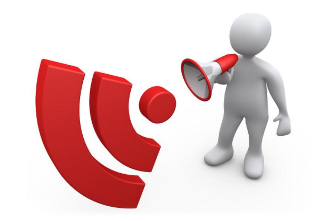 Информация!В Кемеровской области открыты «Школы ухода для родственников тяжелобольных граждан»Специалисты «Школы ухода для родственников тяжелобольных граждан» обучат Вас навыкам ухода за тяжелобольными гражданами и инвалидами на дому, проконсультируют по вопросам ухода, реабилитации, факторах риска и осложнений сопутствующей патологии, а также предоставят возможность практически ознакомиться и обучиться пользованию средствами реабилитации и ухода.Посещать занятия могут все желающие, занятия проводятся бесплатноАдреса «Школ ухода для родственников тяжелобольных граждан»:- г. Анжеро-Судженск, ул. С. Перовская, 5Телефон: 8(38453)6-08-02- г. Прокопьевск, ул. Луначарского, 10Телефон: 8(3846)61-07-99, 62-09-73Национальный проект «Демография»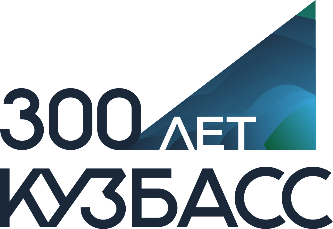 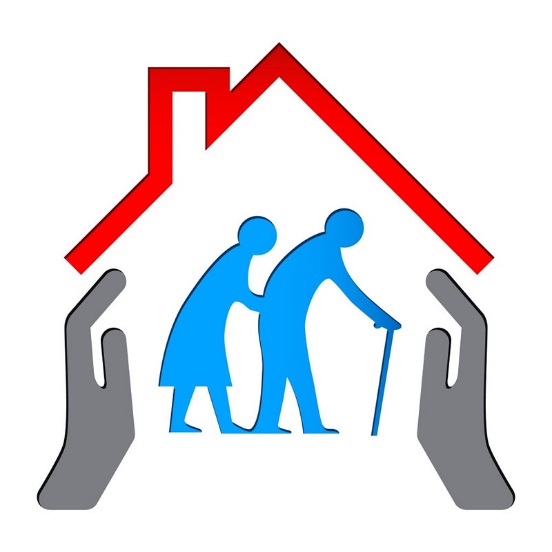 Система долговременного ухода - это комплексная программа поддержки граждан пожилого возраста и инвалидов, частично или полностью утративших способность к самообслуживанию. Система включает поддержку семейного ухода, социальное обслуживание и медицинскую помощь на дому, в полустационарной и стационарной форме с привлечением службы сиделок и патронажа.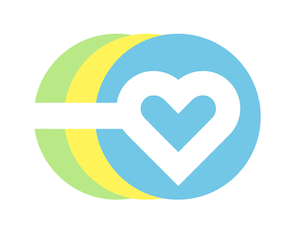 Система долговременного ухода реализуется в рамках реализации национального проекта «Демография».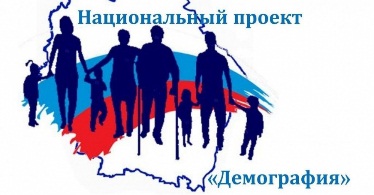 Пилотный проект по созданию системы долговременного ухода за пожилыми людьми и инвалидами реализуется с 2018 года. В 2019 году в число пилотных регионов вошла Кемеровская область.Компенсация дефицита самообслуживанияСохранение независимости, самостоятельности, автономности Достижение максимально возможного качества жизни и сохранение жизненных потребностей для людей, частично или полностью утративших способность к самостоятельному уходуПоддержка родственников и людей, осуществляющих уходСовершенствование и развитее стационарозамещающих технологийУвеличение ожидаемой продолжительности здоровой жизниИнициатива реализуется по поручению Президента Российской Федерации